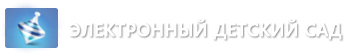 Автоматизированная информационная система«Электронный детский сад» - Что это?АИС – автоматизированная информационная система "Электронный детский сад" используется для оказания государственной и муниципальной услуги в сфере образования в электронном виде «Приём заявлений, постановка на учёт и зачисление детей в образовательные учреждения, реализующие основную образовательную программу дошкольного образования (детские сады)». Система построена по технологии клиент-сервер. Это означает, что все необходимые для её работы данные и программы хранятся не на компьютере пользователя, а на едином сервере.Функционирование АИС "ЭДС" осуществляется в целях создания условий для реализации гарантированных гражданам Российской Федерации прав на получение общедоступного дошкольного образования, для повышения качества предоставления и доступности услуги. Электронный Детский Сад автоматизирует процессы управления дошкольными образовательными учреждениями (ДОУ) и является важнейшим инструментом учета их комплектования. Что позволяет добиться прозрачности хода оказания услуги, открытости информации о состоянии очередности и положения заявления в очереди.Родители могут подавать заявление о постановке на очередь после исполнения 2-х месяцев ребенку, с желаемой датой поступления в ДОУ, в соответствии с уставом ДОУ.Позиция ребенка в очереди зависит от возрастной группы, наличия льготы, от даты подачи заявления, района расположения предпочитаемых садов, особых возможностей здоровья (специализации группы). Позиция в очереди рассчитывается автоматически, ежесуточно. На динамику позиции влияют дополнения и изменения в сведениях об очередниках, вносимых в систему при обращении родителей. Кроме того, в течение суток на основании обращений родителей в системе могут быть восстановлены или возвращены в число очередников те, кто уже был направлен на постоянное место в ДОО, но в силу определенных причин (в т.ч. по медицинским показаниям) отказался от выделенного места. Соответственно, позиция в очереди ежесуточно может изменяться как в сторону увеличения, так и в сторону уменьшенияЗаявление можно сразу подавать в любые образовательные организации Эльбрусского муниципального района (по степени предпочтения), реализующие основную общеобразовательную программу дошкольного образования (детские сады).При обращении за предоставлением муниципальной услуги заявитель обязан представить следующие документы:- документ, удостоверяющий личность законного представителя ребенка;- документ, удостоверяющий личность лица, действующего от имени законного представителя ребенка (требуется, если заявителем выступает лицо, действующее от имени законного представителя ребенка);- документ, подтверждающий право представлять интересы ребенка (требуется, если заявителем выступает лицо, действующее от имени законного представителя ребенка);- свидетельство о рождении ребенка;- СНИЛС ребенка;- СНИЛС законного представителя ребенка;- документы, подтверждающие преимущественное право на зачисление ребенка в дошкольные образовательные учреждения Эльбрусского муниципального района. При заполнении заявления родители (законные представители) ребенка дают согласие на обработку своих персональных данных и персональных данных ребенка в соответствии с требованиями, установленными нормативными правовыми актами Российской Федерации в области персональных данных.При использовании Единого портала осуществляется заполнение электронной формы заявления, размещенной в сети Интернет на официальном сайте Управления образования. Фактом удостоверения личности заявителя в информационной системе служит успешное завершение электронных процедур его идентификации. К заполненной электронной форме заявления прикладываются электронные (сканированные) документы, удостоверяющие личность, документа, подтверждающего право представлять интересы ребенка, и свидетельства о рождении.Заявителям, вставшим на учёт путём подачи документов через МФЦ или портал государственных услуг, необходимо в течение 30 календарных дней с даты подачи заявления явиться в приемные часы работы Управления образования для предоставления подлинных документов, подтверждающих сведения, указанные в заявлении.В случае не предоставления подлинных документов в указанный срок (30 календарных дней), сведения о ребенке переносятся в архивные записи и восстанавливаются из архивных записей после предоставления подлинных документов родителями (законными представителями).Заявление о постановке на учет для зачисления ребенка в дошкольное образовательное учреждение Эльбрусского муниципального района регистрируется уполномоченным сотрудником Управления образования посредством АИС, при предоставлении всех необходимых документов в период с 1 сентября по 31 мая. Дети, родители которых явились для регистрации заявление о постановке на учет после установленной даты (после 31 мая, т.е. с 1 сентября текущего календарного года), включаются в список детей, которым место в дошкольном образовательном учреждении необходимо предоставить с 1 сентября следующего календарного года. После установленной даты в список детей, нуждающихся в предоставлении места в дошкольном образовательном учреждении с 1 сентября текущего календарного года, могут быть дополнительно включены только дети, имеющие право первоочередного, внеочередного приема в дошкольное образовательное учреждение (при наличии свободных мест). В случае если в течение года очередь в конкретном дошкольном образовательном учреждении ликвидировалась, то уполномоченный сотрудник Управления образования с согласия заявителя вправе изменить дату желаемого зачисления со «следующего календарного года» на «текущий календарный год» в порядке очередности (количество заявителей, меняющих желаемую дату зачисления, должно быть равно количеству появившихся свободных мест).Непосредственно перед началом административной процедуры «Выдача направления Управлением образования или мотивированный отказ» происходит комплектование дошкольных образовательных учреждений, которое осуществляется ежегодно с 01 июня по 30 августа. В остальное время производится доукомплектование дошкольных образовательных учреждений детьми по мере появления свободных мест в группах.